Anexăla Metodologia de analiză a impactului de reglementare Analiză a impactului de reglementareTitlul analizei impactului (poate conține titlul propunerii de act normativ)Analiza impactului de reglementare (AIR) efectuată asupra proiectului de lege privind subprodusele de origine animală care nu sunt destinate consumului umanData:09.10.2017Autoritatea administraţiei publice autor:Ministerul Agriculturii, Dezvoltării Regionale și MediuluiSubdiviziunea:Serviciul consultanță în domeniul agroalimentar (CIA)Persoana responsabilă şi informaţia de contact:Victoria Mardari (tel.: 022 210 610)Email: ica.mardari@gmail.comComponentele analizei impactului de reglementareComponentele analizei impactului de reglementareStabilirea complexității analizei impactului de reglementareStabilirea complexității analizei impactului de reglementareArgumentare/descifrarea succintă a punctajului atribuit:Nivelul de interes public este apreciat cu cifra 2, deoarece proiectul  vine în contextul armonizării normelor sanitar-veterinare cu cerințele UE privind subprodusele de origine animală și produsele derivate care nu sunt destinate consumului uman, cu scopul îmbunătățirii cadrului legislativ existent în vederea prevenirii riscurilor pentru sănătatea publică și cea animală cu un sistem de colectare și de eliminare care să asigure utilizarea în siguranță sau eliminarea în siguranță a subproduselor de origine animală. Gradul de inovaţie este apreciat cu cifra 2 ca fiind unul mediu, deoarece suplinește unele norme actualmente în vigoare. Impactul va fi unul de importanţă medie, deoarece prevederile legale au impact asupra unor structuri cu tangență în sectorul dat, care  la moment nu sunt funcționale.Argumentare/descifrarea succintă a punctajului atribuit:Nivelul de interes public este apreciat cu cifra 2, deoarece proiectul  vine în contextul armonizării normelor sanitar-veterinare cu cerințele UE privind subprodusele de origine animală și produsele derivate care nu sunt destinate consumului uman, cu scopul îmbunătățirii cadrului legislativ existent în vederea prevenirii riscurilor pentru sănătatea publică și cea animală cu un sistem de colectare și de eliminare care să asigure utilizarea în siguranță sau eliminarea în siguranță a subproduselor de origine animală. Gradul de inovaţie este apreciat cu cifra 2 ca fiind unul mediu, deoarece suplinește unele norme actualmente în vigoare. Impactul va fi unul de importanţă medie, deoarece prevederile legale au impact asupra unor structuri cu tangență în sectorul dat, care  la moment nu sunt funcționale.Definirea problemeiDefinirea problemeiRiscul pentru sănătatea publică și animală, precum și pentru un mediu sigur. Acest risc trebuie controlat prin direcţionarea acestor produse către mijloace de eliminare sigure sau prin utilizarea lor în scopuri diferite, cu condiţia aplicării unor măsuri stricte care să reducă sau chiar elimine riscurile sanitare în cauză.MOLDPRES citează un comunicat de presă că, consolidarea unui sistem modern de prestare a serviciilor de colectare și gestionare a subproduselor de origine animală nedestinate consumului uman reprezintă o preocupare majoră a autorităților Republicii Moldova. Totodată, autoritățile Republicii Moldova cu reprezentanții companiei italiene Salgaim Ecologic au discutat posibilitatea deschiderii unei fabrici de prelucrare a subproduselor de origine animală, precum și de reciclare a uleiurilor de gătit uzate în țara noastră (la nordul țării). În acest context, compania a exprimat disponibilitatea de a realiza un asemenea proiect în Republica Moldova. Este vorba de asigurarea serviciilor de colectare și gestionare a subproduselor de origine animale nedestinate consumului uman, de colectarea și gestionarea acestora, cu respectarea tuturor standardelor europene. Ministerul Agriculturii, Dezvoltării Regionale și Mediului de comun acord cu Agenția Națională pentru Siguranța Alimentelor inițiază dezvoltarea unor asemenea servicii în R. Moldova, este o problemă actuală și o restanță în planul R. Moldova  de aliniere la standardele europene în acest domeniu. R. Moldova cu siguranță are nevoie de asistență din exterior, asftel reprezentanții Salgaim Ecologic au menționat buna colaborare cu specialiștii moldoveni și că acest acest proiect este extrem de necesar pentru R. Moldova. În acest context, menționăm că proiectul propus de partenerii italieni va avea un impact social important, inclusiv în domeniul sănătății publice și siguranței alimentare, proiectul dat este extrem de necesar pentru Republica Moldova.O astfel de întreprindere va fi capabilă să proceseze circa 15 mii de tone de materie primă pe an și crearea unui sistem eficient pentru colectarea, transportarea și utilizarea produselor de origine animală, deșeurilor de abator și cadavre de animale. Această instalație ar fi o reală soluție pentru menținerea situației epizootice favorabile din țară, inclusiv pentru protecția mediului. Situația (cantitatea/kg) subproduselor de origine animal care nu sunt destinate consumului uman din raioanele/municipiile R. Moldova, conform datelor de la Agenția Națională pentru Siguranța Alimentelor:Concluzie: din datele prezentate de către ANSA, toate tipurile de produse nu sunt colectate și prelucrate, deoarece nu există o astfel de unitate, acest fapt duce la agravarea stării sanătății umane și animale prin mediul înconjurător afectat de diverse maladii.Inițierea proiectului de lege are ca scop ajustarea prevederilor naționale la acquis-ul comunitar în domeniu dat și prevede norme de sănătate publică și animală.Totodată, promovarea proiectului de lege prevede norme clare pentru eliminarea neconcordanțelor din legislația națională cu cea comunitară.Pentru a crea un sistem eficient pentru menținerea și dezvoltarea bunăstării mediului și sanitar-veterinar al Republicii Moldova, fiind în conformitate cu legislația UE, există necesități de inițiativă pentru implementarea unor noi forme și metode de prelucrare. În afară de produsele secundare din abatoare, care constau în oase de animale, piei, intestine etc., există un număr mare de animale moarte, cum ar fi pisicile și câinii, care se găsesc pe marginea drumurilor care trebuie colectate, transportate și prelucrate corespunzător. În plus, nu trebuie uitat că un număr semnificativ de animale căzute mor din cauza bolilor infecțioase. Acest risc trebuie controlat în mod adecvat, fie prin direcționarea unor astfel de produse spre mijloace de eliminare sigure sau prin utilizarea lor în scopuri diferite, cu condiția să se aplice condiții stricte care să minimizeze riscurile pentru sănătate implicate.
În prezent, majoritatea subproduselor de origine animală generate în Republica Moldova sunt îngropate sau aruncate pe pământ.În anii 1990 în R. Moldova existau unități de prelucrarea a cadavrelor de animale şi păsări, produselor, subproduselor şi semifabricatelor de origine animală, cele mai importante erau în Dondușeni, Chișinău și Comrat, acestea deserveau unitățile care aveau necesitatea de a colecta și prelucra subproduse de origine animală.În perioada sovetică sacrificarea animalelor productive mari se efectua numai cu permisiunea şi sub supravegherea medicului veterinar în locuri amenajate special pentru aceasta, iar produsele postabatoriale se utiliza numai după expertiza sanitar-veterinară a lor cu eliberarea documentelor corespunzătoare. În caz de pierdere a animalului, proprietarul sau deţinătorul era obligat să prezinte autorităţii administraţiei publice locale, care a înregistrat animalul certificatul respectiv ce ar confirma lipsa animalului în punctele de izolatore sau în alte locuri de întreţinere a animalelor. După efectuarea examenului medicului veterinar sau   investigaţiilor de laborator corespunzătoare, cadavrele de animale şi păsări se expediază la cimitirul de animale cu mijloacele şi forţele proprii ale proprietarului/deţinătorului şi cele specializate, după cum urmează:- cadavrele animalelor şi păsărilor pierite în urma bolilor neinfecţioase se expediază de către deţinători sau proprietari de sinestătător;- în cazul pieirii animalelor şi păsărilor din motivul bolilor contaginoase cadavrele sunt expediate în condiţii speciale conform prescripţiilor Serviciului sanitar-veterinar de stat.Un exemplu a întreprinderii ÎM ,,Servicii Comunale Ungheni” care era obligată, la indicaţia Serviciului sanitar-veterinar de stat Ungheni, să expedieze cadavrele de animale şi păsări, produsele, subprodusele şi semifabricatele de origine animală cu mijloace specializate de transport la cimitirul de animale, groapa biotermică „Bekker”, sau gunoiştea orăşenească în conformitate cu condiţiile sanitar-veterinare în vigoare. În perioada sovetică groapa ”Bekker” era amplasată la fiecare fermă/unitate.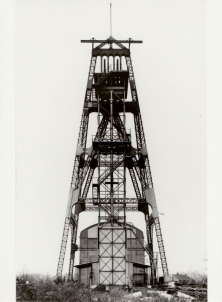 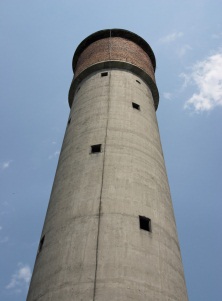 Normele stabilite în prezenta lege interzice în mod obligatoriu eliminarea majorității subproduselor de origine animală pentru îngropare și necesită eliminarea lor, de exemplu, o fabricație aprobată cu instalația de biogaz sau instalația de compostare a incineratorului. Subprodusele de origine animală sunt clasificate ca materiale de categoria 1 (cadavre întregi și toate părțile corpului, inclusiv piei, animale ucise, animale sălbatice, deșeuri de catering provenite din  mijloace de transport, amestecuri de material de categoria 1 cu categoria 2), materiale de categoria 2 (gunoi de grajd, animale și părți de animale, animale sacrificate, fetuși, ovule, embrioni, material seminal, păsări moarte în ou, amestecuri de material de categoria 2 cu categoria 3) și materiale de categoria 3 (carcase, cadavre și părți de animale, capete de păsări, piei, coarne, picioare, falangele, oasele carpiene și metacarpiene, oasele tarsiene și metatarsiene ale animalelor, pene, sînge de la animal, placentă, lînă, păr, tăieturi de copite, lapte crud provenite de la animale vii, animale acvatice, cochilii ale crustaceelor, ouă, coji de ouă, pui de o zi uciși). Este deosebit de important ca măsurile viitoare, propuse pe baza prezentului proiect de lege, sau procedurile necesare pentru punerea în aplicare a acestuia să fie conforme cu aceste principii, care au fost recomandate ca de exemplu de reprezentații Salgaim Ecologic pentru crearea unei instalații de procesare și eliminare a subproduselor de origine animală care nu sunt destinate consumului uman. În acest context, este foarte important de menţionat că măsurile propuse privind subprodusele de origine animală și produsele derivate care nu sunt destinate consumului uman, vor realiza sarcina ce constă în armonizarea legislaţiei naţionale cu legislaţia şi practicile Uniunii Europene.În cazul în care ”a nu face nimic” - a lăsa lucrurile așa cum sunt, este riscul afectării sănătății publice și animale prin cursul introducerii pe piață a produselor derivate fabricate pe bază de subproduse de origine animală. Actualmente, organizarea controlului oficial al animalelor și produselor alimentare de origine animal sunt reglementate de:Hotărîrea Guvernului nr. 315 din 26.04.2010 pentru aprobarea regulilor sanitar-veterinare privind subprodusele de origine animală nedestinate consumului uman;Legii nr. 221-XVI din 19 octombrie 2007 privind activitatea sanitar-veterinară;Legea nr. 50 din 28.03.2013 cu privire la controalele oficiale pentru verificarea conformităţii cu legislaţia privind hrana pentru animale şi produsele alimentare şi cu normele de sănătate şi de bunăstare a animalelor;Legea nr. 113 din 18.05.2012 cu privire la stabilirea principiilor și a cerințelor generale ale legislației privind siguranța alimentelor.Riscul pentru sănătatea publică și animală, precum și pentru un mediu sigur. Acest risc trebuie controlat prin direcţionarea acestor produse către mijloace de eliminare sigure sau prin utilizarea lor în scopuri diferite, cu condiţia aplicării unor măsuri stricte care să reducă sau chiar elimine riscurile sanitare în cauză.MOLDPRES citează un comunicat de presă că, consolidarea unui sistem modern de prestare a serviciilor de colectare și gestionare a subproduselor de origine animală nedestinate consumului uman reprezintă o preocupare majoră a autorităților Republicii Moldova. Totodată, autoritățile Republicii Moldova cu reprezentanții companiei italiene Salgaim Ecologic au discutat posibilitatea deschiderii unei fabrici de prelucrare a subproduselor de origine animală, precum și de reciclare a uleiurilor de gătit uzate în țara noastră (la nordul țării). În acest context, compania a exprimat disponibilitatea de a realiza un asemenea proiect în Republica Moldova. Este vorba de asigurarea serviciilor de colectare și gestionare a subproduselor de origine animale nedestinate consumului uman, de colectarea și gestionarea acestora, cu respectarea tuturor standardelor europene. Ministerul Agriculturii, Dezvoltării Regionale și Mediului de comun acord cu Agenția Națională pentru Siguranța Alimentelor inițiază dezvoltarea unor asemenea servicii în R. Moldova, este o problemă actuală și o restanță în planul R. Moldova  de aliniere la standardele europene în acest domeniu. R. Moldova cu siguranță are nevoie de asistență din exterior, asftel reprezentanții Salgaim Ecologic au menționat buna colaborare cu specialiștii moldoveni și că acest acest proiect este extrem de necesar pentru R. Moldova. În acest context, menționăm că proiectul propus de partenerii italieni va avea un impact social important, inclusiv în domeniul sănătății publice și siguranței alimentare, proiectul dat este extrem de necesar pentru Republica Moldova.O astfel de întreprindere va fi capabilă să proceseze circa 15 mii de tone de materie primă pe an și crearea unui sistem eficient pentru colectarea, transportarea și utilizarea produselor de origine animală, deșeurilor de abator și cadavre de animale. Această instalație ar fi o reală soluție pentru menținerea situației epizootice favorabile din țară, inclusiv pentru protecția mediului. Situația (cantitatea/kg) subproduselor de origine animal care nu sunt destinate consumului uman din raioanele/municipiile R. Moldova, conform datelor de la Agenția Națională pentru Siguranța Alimentelor:Concluzie: din datele prezentate de către ANSA, toate tipurile de produse nu sunt colectate și prelucrate, deoarece nu există o astfel de unitate, acest fapt duce la agravarea stării sanătății umane și animale prin mediul înconjurător afectat de diverse maladii.Inițierea proiectului de lege are ca scop ajustarea prevederilor naționale la acquis-ul comunitar în domeniu dat și prevede norme de sănătate publică și animală.Totodată, promovarea proiectului de lege prevede norme clare pentru eliminarea neconcordanțelor din legislația națională cu cea comunitară.Pentru a crea un sistem eficient pentru menținerea și dezvoltarea bunăstării mediului și sanitar-veterinar al Republicii Moldova, fiind în conformitate cu legislația UE, există necesități de inițiativă pentru implementarea unor noi forme și metode de prelucrare. În afară de produsele secundare din abatoare, care constau în oase de animale, piei, intestine etc., există un număr mare de animale moarte, cum ar fi pisicile și câinii, care se găsesc pe marginea drumurilor care trebuie colectate, transportate și prelucrate corespunzător. În plus, nu trebuie uitat că un număr semnificativ de animale căzute mor din cauza bolilor infecțioase. Acest risc trebuie controlat în mod adecvat, fie prin direcționarea unor astfel de produse spre mijloace de eliminare sigure sau prin utilizarea lor în scopuri diferite, cu condiția să se aplice condiții stricte care să minimizeze riscurile pentru sănătate implicate.
În prezent, majoritatea subproduselor de origine animală generate în Republica Moldova sunt îngropate sau aruncate pe pământ.În anii 1990 în R. Moldova existau unități de prelucrarea a cadavrelor de animale şi păsări, produselor, subproduselor şi semifabricatelor de origine animală, cele mai importante erau în Dondușeni, Chișinău și Comrat, acestea deserveau unitățile care aveau necesitatea de a colecta și prelucra subproduse de origine animală.În perioada sovetică sacrificarea animalelor productive mari se efectua numai cu permisiunea şi sub supravegherea medicului veterinar în locuri amenajate special pentru aceasta, iar produsele postabatoriale se utiliza numai după expertiza sanitar-veterinară a lor cu eliberarea documentelor corespunzătoare. În caz de pierdere a animalului, proprietarul sau deţinătorul era obligat să prezinte autorităţii administraţiei publice locale, care a înregistrat animalul certificatul respectiv ce ar confirma lipsa animalului în punctele de izolatore sau în alte locuri de întreţinere a animalelor. După efectuarea examenului medicului veterinar sau   investigaţiilor de laborator corespunzătoare, cadavrele de animale şi păsări se expediază la cimitirul de animale cu mijloacele şi forţele proprii ale proprietarului/deţinătorului şi cele specializate, după cum urmează:- cadavrele animalelor şi păsărilor pierite în urma bolilor neinfecţioase se expediază de către deţinători sau proprietari de sinestătător;- în cazul pieirii animalelor şi păsărilor din motivul bolilor contaginoase cadavrele sunt expediate în condiţii speciale conform prescripţiilor Serviciului sanitar-veterinar de stat.Un exemplu a întreprinderii ÎM ,,Servicii Comunale Ungheni” care era obligată, la indicaţia Serviciului sanitar-veterinar de stat Ungheni, să expedieze cadavrele de animale şi păsări, produsele, subprodusele şi semifabricatele de origine animală cu mijloace specializate de transport la cimitirul de animale, groapa biotermică „Bekker”, sau gunoiştea orăşenească în conformitate cu condiţiile sanitar-veterinare în vigoare. În perioada sovetică groapa ”Bekker” era amplasată la fiecare fermă/unitate.Normele stabilite în prezenta lege interzice în mod obligatoriu eliminarea majorității subproduselor de origine animală pentru îngropare și necesită eliminarea lor, de exemplu, o fabricație aprobată cu instalația de biogaz sau instalația de compostare a incineratorului. Subprodusele de origine animală sunt clasificate ca materiale de categoria 1 (cadavre întregi și toate părțile corpului, inclusiv piei, animale ucise, animale sălbatice, deșeuri de catering provenite din  mijloace de transport, amestecuri de material de categoria 1 cu categoria 2), materiale de categoria 2 (gunoi de grajd, animale și părți de animale, animale sacrificate, fetuși, ovule, embrioni, material seminal, păsări moarte în ou, amestecuri de material de categoria 2 cu categoria 3) și materiale de categoria 3 (carcase, cadavre și părți de animale, capete de păsări, piei, coarne, picioare, falangele, oasele carpiene și metacarpiene, oasele tarsiene și metatarsiene ale animalelor, pene, sînge de la animal, placentă, lînă, păr, tăieturi de copite, lapte crud provenite de la animale vii, animale acvatice, cochilii ale crustaceelor, ouă, coji de ouă, pui de o zi uciși). Este deosebit de important ca măsurile viitoare, propuse pe baza prezentului proiect de lege, sau procedurile necesare pentru punerea în aplicare a acestuia să fie conforme cu aceste principii, care au fost recomandate ca de exemplu de reprezentații Salgaim Ecologic pentru crearea unei instalații de procesare și eliminare a subproduselor de origine animală care nu sunt destinate consumului uman. În acest context, este foarte important de menţionat că măsurile propuse privind subprodusele de origine animală și produsele derivate care nu sunt destinate consumului uman, vor realiza sarcina ce constă în armonizarea legislaţiei naţionale cu legislaţia şi practicile Uniunii Europene.În cazul în care ”a nu face nimic” - a lăsa lucrurile așa cum sunt, este riscul afectării sănătății publice și animale prin cursul introducerii pe piață a produselor derivate fabricate pe bază de subproduse de origine animală. Actualmente, organizarea controlului oficial al animalelor și produselor alimentare de origine animal sunt reglementate de:Hotărîrea Guvernului nr. 315 din 26.04.2010 pentru aprobarea regulilor sanitar-veterinare privind subprodusele de origine animală nedestinate consumului uman;Legii nr. 221-XVI din 19 octombrie 2007 privind activitatea sanitar-veterinară;Legea nr. 50 din 28.03.2013 cu privire la controalele oficiale pentru verificarea conformităţii cu legislaţia privind hrana pentru animale şi produsele alimentare şi cu normele de sănătate şi de bunăstare a animalelor;Legea nr. 113 din 18.05.2012 cu privire la stabilirea principiilor și a cerințelor generale ale legislației privind siguranța alimentelor.Stabilirea obiectivelorStabilirea obiectivelor1) Riscuri minimalizate la maximum pentru sănătatea publică și animală generate de subprodusele de origine animală și produsele derivate și în special pentru a proteja siguranța lanțului alimentar și furajer.2) Fortificarea procedurilor de control privind subprodusele de origine animală, care să asigure un cadru unitar pentru operarea sistemelor naționale de control și inspecție.1) Riscuri minimalizate la maximum pentru sănătatea publică și animală generate de subprodusele de origine animală și produsele derivate și în special pentru a proteja siguranța lanțului alimentar și furajer.2) Fortificarea procedurilor de control privind subprodusele de origine animală, care să asigure un cadru unitar pentru operarea sistemelor naționale de control și inspecție.Identificarea opţiunilorIdentificarea opţiunilorOpțiunile propuse sunt următoarele:Opțiunea I – a nu face nimic, a lăsa lucrurile așa cum sunt;Opțiunea II – adoptarea legii privind subprodusele de origine animală care nu sunt destinate consumului uman.Proiectul propus prevede norme legislative care atribuie Agenției Naționale pentru Siguranța Alimentelor dreptul de a efectua procedura scrisă permanent sau procedura bazată pe principiile corespunzătoare metodei ”analiza riscurilor și punctelor critice de control” referitor la prelucrarea, transformarea și depozitarea subproduselor de origine animală.Proiectului de lege prevede:- norme pentru asigurarea unei funcţionări corecte a cerinţelor sanitar-veterinar privind colectarea, transportarea, depozitarea, prelucrarea, folosirea, eliminarea subproduselor de origine animală nedestinate consumului uman, precum și plasarea pe piață a acestora sau diminuarea și eliminarea oricăror riscuri pe care acestea le pot prezenta pentru sănătatea animală sau umană;- cerințele privind materialele de categoria 1, 2 și 3;- cerințe generale de igienă;- condiții minime pentru verificări proprii în astfel de unități;- norme la introducerea pe piață a produselor derivate;- prevederi ce reglementează instruirea operatorilor, care în activitatea sa să utilizeze proceduri bazate pe principiile corespunzătoare metodei ”analiza riscurilor și punctelor critice de control” (HACCP), referitor la:a) prelucrarea subproduselor de origine animală;b) transformarea subproduselor de origine animală în biogaz și compost;c) manipularea și depozitarea a mai mult de o categorie de subproduse de origine animală sau produse derivate în aceeași unitate sau instalație;d) fabricarea de hrană pentru animalele de companie. -  asigurarea întregului lanț alimentar.Proiectul propus este elaborat întru executarea prevederilor Titlului V Capitolul 4. Măsuri sanitare și fitosanitare,  Secțiunea 1. Generalități, poziția 181 din Anexa Planului național de acțiuni pentru implementarea Acordului de Asociere Republica Moldova-Uniunea Europeană în perioada 2017-2019, aprobat prin Hotărîrea Guvernului nr. 1472 din 30.12.2016.Opțiunile propuse sunt următoarele:Opțiunea I – a nu face nimic, a lăsa lucrurile așa cum sunt;Opțiunea II – adoptarea legii privind subprodusele de origine animală care nu sunt destinate consumului uman.Proiectul propus prevede norme legislative care atribuie Agenției Naționale pentru Siguranța Alimentelor dreptul de a efectua procedura scrisă permanent sau procedura bazată pe principiile corespunzătoare metodei ”analiza riscurilor și punctelor critice de control” referitor la prelucrarea, transformarea și depozitarea subproduselor de origine animală.Proiectului de lege prevede:- norme pentru asigurarea unei funcţionări corecte a cerinţelor sanitar-veterinar privind colectarea, transportarea, depozitarea, prelucrarea, folosirea, eliminarea subproduselor de origine animală nedestinate consumului uman, precum și plasarea pe piață a acestora sau diminuarea și eliminarea oricăror riscuri pe care acestea le pot prezenta pentru sănătatea animală sau umană;- cerințele privind materialele de categoria 1, 2 și 3;- cerințe generale de igienă;- condiții minime pentru verificări proprii în astfel de unități;- norme la introducerea pe piață a produselor derivate;- prevederi ce reglementează instruirea operatorilor, care în activitatea sa să utilizeze proceduri bazate pe principiile corespunzătoare metodei ”analiza riscurilor și punctelor critice de control” (HACCP), referitor la:a) prelucrarea subproduselor de origine animală;b) transformarea subproduselor de origine animală în biogaz și compost;c) manipularea și depozitarea a mai mult de o categorie de subproduse de origine animală sau produse derivate în aceeași unitate sau instalație;d) fabricarea de hrană pentru animalele de companie. -  asigurarea întregului lanț alimentar.Proiectul propus este elaborat întru executarea prevederilor Titlului V Capitolul 4. Măsuri sanitare și fitosanitare,  Secțiunea 1. Generalități, poziția 181 din Anexa Planului național de acțiuni pentru implementarea Acordului de Asociere Republica Moldova-Uniunea Europeană în perioada 2017-2019, aprobat prin Hotărîrea Guvernului nr. 1472 din 30.12.2016.5. Analiza şi compararea opţiunilor5. Analiza şi compararea opţiunilorOPŢIUNEA:”A nu face nimic” La moment SA ”Floreni” - fermă de creștere de păsări, materialele provenite de la păsările care au prezentat semne de boli sau pui de o zi uciși din motive comerciale sunt duse la groapa ”Berkker”, în această groapă agentul economic introduce soda caustica - puritate 99.7 % (NaOH), care costă 1 kg = 57,61 lei. Alte costuri ar fi îmbrăcămintea necesară pentru salariat pentru a nu i se afecta starea sănătății, hainele costă în jur la 1500 lei. Beneficiu: îngroparea acestora duce la lipsa de miros urît și mediul înconjurător neafectat cu diverse boli.Drept exemplu adus și SRL ”Nivalli” – producere de  salamuri, toate produsele expirate și resturile părți interne de la animale sunt transportate la Hîrbovăt pentru procesare. Pentru transportarea acestora SRL ”Nivalli” îi costă în jur de 300-500 lei pentru mașini dotate corespunzător, care costă ~ 10 mii euro. Agentul economic folosește și recipientele, care costă 350 lei = 30 litre.”Adoptarea legii privind subprodusele de origine animală care nu sunt destinate consumului uman”.Proiectul propus prevede norme legislative care atribuie Agenției Naționale pentru Siguranța Alimentelor dreptul de a efectua procedura scrisă permanent sau procedura bazată pe principiile corespunzătoare metodei ”analiza riscurilor și punctelor critice de control” referitor la prelucrarea, transformarea și depozitarea subproduselor de origine animală.Toate cheltuielile vor fi suportate de către partenerii externi care acceptă să construiască pe teritoriul țării noastre o unitate de colectarea și de prelucrarea subproduselor de origine animală cu o capacitate de până la 15 000 de tone de materie primă procesată pe an în R. Moldova.La moment se duce tratative  cu partenerii externi europeni prin suportul proiectului Twinning ”Implementarea cerințelor privind eliminarea, utilizarea și gestionarea subproduselor de origine animală care nu sunt destinate consumului uman” și în vederea respectării prevederilor Regulamentului nr. 1069/2009, luînd în considerare colectarea, transportarea și eliminarea subproduselor de origine animală, modul de amplasare a unității de procesare a subproduselor care nu sunt destinate consumului uman pe categorii de produse 1, 2 și 3.Agenții economici nu vor fi nevoiți să administreze subprodusele de origine animală în groapa ”Berkker”, va fi informat prin e-mail/telefonic cînd va  elibera aceste subproduse către noua unitatea spre prelucrare.Beneficiile: populația va fi asigurată cu un mediu de sănătate mai bun și cu locuri noi de muncă.  Toate produsele cu termen valabil nu va fi în contact cu aceste subproduse și consumatorul nu va avea de suferit. Va fi respectate procedurile bazate pe principiile corespunzătoare metodei HACCP ”analiza riscurilor și punctelor de control” pentru asigurarea întregului lanț alimentar. Costuri      Cheltuieli administrative în elaborarea ghidurilor naționale de bune practice pentru instruirea și pregătirea operatorilor în vederea efectuării controalelor și în special pentru aplicarea principiilor HACCP.      Vor exista cheltuieli ce țin de amplasarea și construirea unității propuse, însă nu din bugetul de stat al R. Moldova. Costuri vor fi la transportarea acestora către unitatea respectivă care se preconizează a fi construită, aceste costuri vor fi în jur de 300 lei la transportare. Alte costuri nu au fost identificate.OPŢIUNEA:”A nu face nimic” La moment SA ”Floreni” - fermă de creștere de păsări, materialele provenite de la păsările care au prezentat semne de boli sau pui de o zi uciși din motive comerciale sunt duse la groapa ”Berkker”, în această groapă agentul economic introduce soda caustica - puritate 99.7 % (NaOH), care costă 1 kg = 57,61 lei. Alte costuri ar fi îmbrăcămintea necesară pentru salariat pentru a nu i se afecta starea sănătății, hainele costă în jur la 1500 lei. Beneficiu: îngroparea acestora duce la lipsa de miros urît și mediul înconjurător neafectat cu diverse boli.Drept exemplu adus și SRL ”Nivalli” – producere de  salamuri, toate produsele expirate și resturile părți interne de la animale sunt transportate la Hîrbovăt pentru procesare. Pentru transportarea acestora SRL ”Nivalli” îi costă în jur de 300-500 lei pentru mașini dotate corespunzător, care costă ~ 10 mii euro. Agentul economic folosește și recipientele, care costă 350 lei = 30 litre.”Adoptarea legii privind subprodusele de origine animală care nu sunt destinate consumului uman”.Proiectul propus prevede norme legislative care atribuie Agenției Naționale pentru Siguranța Alimentelor dreptul de a efectua procedura scrisă permanent sau procedura bazată pe principiile corespunzătoare metodei ”analiza riscurilor și punctelor critice de control” referitor la prelucrarea, transformarea și depozitarea subproduselor de origine animală.Toate cheltuielile vor fi suportate de către partenerii externi care acceptă să construiască pe teritoriul țării noastre o unitate de colectarea și de prelucrarea subproduselor de origine animală cu o capacitate de până la 15 000 de tone de materie primă procesată pe an în R. Moldova.La moment se duce tratative  cu partenerii externi europeni prin suportul proiectului Twinning ”Implementarea cerințelor privind eliminarea, utilizarea și gestionarea subproduselor de origine animală care nu sunt destinate consumului uman” și în vederea respectării prevederilor Regulamentului nr. 1069/2009, luînd în considerare colectarea, transportarea și eliminarea subproduselor de origine animală, modul de amplasare a unității de procesare a subproduselor care nu sunt destinate consumului uman pe categorii de produse 1, 2 și 3.Agenții economici nu vor fi nevoiți să administreze subprodusele de origine animală în groapa ”Berkker”, va fi informat prin e-mail/telefonic cînd va  elibera aceste subproduse către noua unitatea spre prelucrare.Beneficiile: populația va fi asigurată cu un mediu de sănătate mai bun și cu locuri noi de muncă.  Toate produsele cu termen valabil nu va fi în contact cu aceste subproduse și consumatorul nu va avea de suferit. Va fi respectate procedurile bazate pe principiile corespunzătoare metodei HACCP ”analiza riscurilor și punctelor de control” pentru asigurarea întregului lanț alimentar. Costuri      Cheltuieli administrative în elaborarea ghidurilor naționale de bune practice pentru instruirea și pregătirea operatorilor în vederea efectuării controalelor și în special pentru aplicarea principiilor HACCP.      Vor exista cheltuieli ce țin de amplasarea și construirea unității propuse, însă nu din bugetul de stat al R. Moldova. Costuri vor fi la transportarea acestora către unitatea respectivă care se preconizează a fi construită, aceste costuri vor fi în jur de 300 lei la transportare. Alte costuri nu au fost identificate.Implementarea și monitorizarea (se completează pentru analiza complexă)Nu este necesarImplementarea și monitorizarea (se completează pentru analiza complexă)Nu este necesar     7. Consultarea     7. ConsultareaDeterminarea grupurilor de interese.Proiectului dat va influenţa în mod diferit grupurile social-economice, fiecare urmărind interesele sale bine stabilite.Primul grup îl reprezintă consumatorii, care îşi manifestă interesul firesc în protejarea sănătății umane și a mediului înconjurător, prin utilizarea corectă a subproduselor de origine animală, care nu prezintă un risc pentru consumul uman. Al doilea grup este compus din agenţi economici ce activează în lanțul alimentar, care vor trebui să respecte şi să îşi conformeze activitatea la noile norme impuse. Al treilea grup îl reprezintă autorităţile publice interesate care au obligaţia de a elabora şi a pune în aplicare politicile de susţinere ale agenţilor economici cu activitate în  domeniul respectiv.Al patrulea grup de interes este cel al organelor şi instituţiilor de stat, cu abilităţi în domeniul controlului subproduselor de origine animală.În procesul de elaborare a prezentului proiect, au avut loc consultări și mese rotunde cu reprezentanții Agenției Naționale pentru Siguranța Alimentelor și prin suportul proiectului Twinning a fost organizate vizite a experților internaționali din Lituania în R. Moldova. În cadrul acestor consultări experții internaționali ne-au împărtășit experiența din țara lor pentru aplicarea cerințelor UE privind subprodusele de origine animală care nu sunt destinate consumului uman. Recomandările experților au fost salutabile pentru a îmbunătății sectorul în cauză, deoarece la moment  în R. Moldova nu este o unitate de colectare și prelucrarea subprodusele de origine animală.Se preconizează consultarea cu următoarele autorități publice – Ministerul Economiei și Infrastructurii, Ministerul Finanțelor, Serviciul Vamal, Ministerul Sănătății, Muncii și Protecției Sociale, Academia de Științe a Moldovei, Confederația Naținală a Patronatelor, Agenția Națională pentru Siguranța Alimentelor, Centrul Național Anticorupție, Centrul de armonizare a legislației pe lîngă Ministerul Justiției, Ministerul Afacerilor Externe și Integrării Europene și Ministerul Justiției.Menționăm că, MADRM prin scrisoarea nr. 01/01-420 din 05.09.2017 a pus la curent și următoarele întreprinderi: SRL ”Triftex Impex”, SRL ”NAVELINA”, ÎM ”ȘARUR CON”, SRL ”Avicola-Teovera”, SRL Carne Sud și Î.I. ”Porco Bello” despre elaborarea și promovarea proiectului de lege în cauză, însă pînă la moment nu a parvenit nici un răspuns din partea agenților economici.De asemenea s-a recurs la consultarea pasivă prin expunerea/publicarea AIR-lui pentru proiectul dat pe pagina web. (www.madrm.gov.md), la compartimentul ”Transparența decizională”, rubrica ”Proiecte de documente” - http://www.particip.gov.md/proiectview.php?l=ro&idd=4569.Proiectul nominalizat nu numai că va ajusta legislația națională cu legislația UE, dar și va asigura un cadru legal eficient privind norme specifice asupra subprodusele de origine animală  care nu sunt destinate consumului uman.Astfel, considerăm oportună examinarea și aprobarea AIR-lui, precum și aprobarea proiectului în cauză luînd în considerație avantajele opțiunii II, pe care le poate aduce proiectul preconizat în comparație cu normele actuale ce reglementează domeniul respectiv.Determinarea grupurilor de interese.Proiectului dat va influenţa în mod diferit grupurile social-economice, fiecare urmărind interesele sale bine stabilite.Primul grup îl reprezintă consumatorii, care îşi manifestă interesul firesc în protejarea sănătății umane și a mediului înconjurător, prin utilizarea corectă a subproduselor de origine animală, care nu prezintă un risc pentru consumul uman. Al doilea grup este compus din agenţi economici ce activează în lanțul alimentar, care vor trebui să respecte şi să îşi conformeze activitatea la noile norme impuse. Al treilea grup îl reprezintă autorităţile publice interesate care au obligaţia de a elabora şi a pune în aplicare politicile de susţinere ale agenţilor economici cu activitate în  domeniul respectiv.Al patrulea grup de interes este cel al organelor şi instituţiilor de stat, cu abilităţi în domeniul controlului subproduselor de origine animală.În procesul de elaborare a prezentului proiect, au avut loc consultări și mese rotunde cu reprezentanții Agenției Naționale pentru Siguranța Alimentelor și prin suportul proiectului Twinning a fost organizate vizite a experților internaționali din Lituania în R. Moldova. În cadrul acestor consultări experții internaționali ne-au împărtășit experiența din țara lor pentru aplicarea cerințelor UE privind subprodusele de origine animală care nu sunt destinate consumului uman. Recomandările experților au fost salutabile pentru a îmbunătății sectorul în cauză, deoarece la moment  în R. Moldova nu este o unitate de colectare și prelucrarea subprodusele de origine animală.Se preconizează consultarea cu următoarele autorități publice – Ministerul Economiei și Infrastructurii, Ministerul Finanțelor, Serviciul Vamal, Ministerul Sănătății, Muncii și Protecției Sociale, Academia de Științe a Moldovei, Confederația Naținală a Patronatelor, Agenția Națională pentru Siguranța Alimentelor, Centrul Național Anticorupție, Centrul de armonizare a legislației pe lîngă Ministerul Justiției, Ministerul Afacerilor Externe și Integrării Europene și Ministerul Justiției.Menționăm că, MADRM prin scrisoarea nr. 01/01-420 din 05.09.2017 a pus la curent și următoarele întreprinderi: SRL ”Triftex Impex”, SRL ”NAVELINA”, ÎM ”ȘARUR CON”, SRL ”Avicola-Teovera”, SRL Carne Sud și Î.I. ”Porco Bello” despre elaborarea și promovarea proiectului de lege în cauză, însă pînă la moment nu a parvenit nici un răspuns din partea agenților economici.De asemenea s-a recurs la consultarea pasivă prin expunerea/publicarea AIR-lui pentru proiectul dat pe pagina web. (www.madrm.gov.md), la compartimentul ”Transparența decizională”, rubrica ”Proiecte de documente” - http://www.particip.gov.md/proiectview.php?l=ro&idd=4569.Proiectul nominalizat nu numai că va ajusta legislația națională cu legislația UE, dar și va asigura un cadru legal eficient privind norme specifice asupra subprodusele de origine animală  care nu sunt destinate consumului uman.Astfel, considerăm oportună examinarea și aprobarea AIR-lui, precum și aprobarea proiectului în cauză luînd în considerație avantajele opțiunii II, pe care le poate aduce proiectul preconizat în comparație cu normele actuale ce reglementează domeniul respectiv.Anexă:        Proiectul de lege privind subprodusele de origine animală care nu sunt destinate consumului uman. Anexă:        Proiectul de lege privind subprodusele de origine animală care nu sunt destinate consumului uman. 